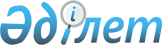 О внесении изменений в решение Созакского районного маслихата от 21 декабря 2011 года № 301 "О районном бюджете на 2012-2014 годы"
					
			Утративший силу
			
			
		
					Решение Созакского районного маслихата Южно-Казахстанской области от 09 января 2012 года N 308. Зарегистрировано Управлением юстиции Созакского района Южно-Казахстанской области 26 января 2012 года N 14-12-133. Утратило силу в связи с истечением срока применения - (письмо Созакского районного маслихата Южно-Казахстанской области от 30 января 2013 года № 29)      Сноска. Утратило силу в связи с истечением срока применения - (письмо Созакского районного маслихата Южно-Казахстанской области от 30.01.2013 № 29).

      В соответствии с пунктом 5 статьи 109 Бюджетного кодекса Республики Казахстан от 4 декабря 2008 года, подпунктом 1) пункта 1 статьи 6 Закона Республики Казахстан от 23 января 2001 года "О местном государственном управлении и самоуправлении в Республике Казахстан" и решением Южно-Казахстанского областного маслихата от 27 декабря 2011 года № 48/469-IV "О внесении изменений и дополнений в решение Южно-Казахстанского областного маслихата от 7 декабря 2011 года № 47/450-IV "Об областном бюджете на 2012-2014 годы", зарегистрированного в Реестре государственной регистрации нормативных правовых актов за № 2067, Созакский районный маслихат РЕШИЛ:



      1. Внести в решение Созакского районного маслихата от 21 декабря 2011 года № 301 "О районном бюджете на 2012-2014 годы" (зарегистрировано в Реестре государственной регистрации нормативных правовых актов за № 14-12-132, опубликовано 6 января 2012 года в № 03-04-05-06-07 газеты "Созақ үні") следующие изменения:



      «1. Утвердить районный бюджет Созакского района на 2012-2014 годы согласно приложениям 1, 2, 3 соответственно, в том числе на 2012 год в следующих объемах:

      доходы - 7 222 212 тысяч тенге, в том числе по:

      налоговым поступлениям -3 318 560 тысяч тенге;

      неналоговым поступлениям -2 771 тысяч тенге;

      поступлениям от продажи основного капитала -5 000 тысяч тенге;

      поступлениям трансфертов -3 895 881 тысяч тенге;

      2) затраты -7 222 212 тысяч тенге;

      3) чистое бюджетное кредитование – 18 119 тысяч тенге:

      бюджетные кредиты – 19 416 тысяч тенге;

      погашение бюджетных кредитов -1 297 тысяч тенге;

      4) сальдо по операциям с финансовыми активами -0 тысяч тенге:

      приобретение финансовых активов -0 тысяч тенге;

      поступления от продажи финансовых активов государства -0 тысяч тенге;

      5) дефицит (профицит) бюджета – -18 119 тысяч тенге;

      6) финансирование дефицита (использование профицита) бюджета – 18 119 тысяч тенге:

      поступление займов-19 416 тысяч тенге;

      погашение займов -1 297 тысяч тенге;

      используемые остатки бюджетных средств -0 тысяч тенге.».



      Приложения 1, 2, 3, 4, 6 к указанному решению изложить в новой редакции согласно приложениям 1, 2, 3, 4, 5 к настоящему решению.



      2. Настоящее решение вводится в действие с 1 января 2012 года.      Председатель внеочередной ХХХХVІІ

      сессии Созакского районного маслихата:     М.Жақсыбаев

Приложение 1

к решению Созакского районного

маслихата от 9 декабря 2012 года № 308Приложение 1

к решению Созакского районного

маслихата от 21 декабря 2011 года № 301       Районный бюджет на 2012 год       

Приложение 2

к решению Созакского районного

маслихата от 9 января 2012 года № 308Приложение 2

к решению Созакского районного

маслихата от 21 декабря 2011 года № 301       Районный бюджет на 2013 год 

Приложение 3

к решению Созакского районного

маслихата от 9 января 2012 года № 308Приложение 3

к решению Созакского районного

маслихата от 21 декабря 2011 года № 301       Районный бюджет на 2014 год

Приложение 4

к решению Созакского районного

маслихата от 9 января 2012 года № 308Приложение 4

к решению Созакского районного

маслихата от 21 декабря 2011 года № 301       Перечень бюджетных программ развития районного бюджета на 2012 год с разделением на бюджетные программы, направленные на реализацию бюджетных проектов (программ) 

Приложение 5

к решению Созакского районного

маслихата от 9 января 2012 года № 308Приложение 6

к решению Созакского районного

маслихата от 21 декабря 2012 года № 301       Перечень бюджетных программ каждого аула (села), поселка, финансируемого из бюджета района на 2012 год      продолжение 1 к приложению 5       продолжение 2 к приложению 5 
					© 2012. РГП на ПХВ «Институт законодательства и правовой информации Республики Казахстан» Министерства юстиции Республики Казахстан
				КатегорияКатегорияКатегориясумма, тысяч тенгеКлассКласссумма, тысяч тенгеПодклассПодкласссумма, тысяч тенге11123I. Доходы72222121Налоговые поступления331856001Подоходный налог11822412Индивидуальный подоходный налог118224103Социальный налог9451401Социальный налог94514004Hалоги на собственность11622861Hалоги на имущество10997823Земельный налог66264Hалог на транспортные средства548505Единый земельный налог102805Внутренние налоги на товары, работы и услуги265162Акцизы59363Поступления за использование природных и других ресурсов105534Сборы за ведение предпринимательской и профессиональной деятельности82165Налог на игорный бизнес181108Обязательные платежи, взимаемые за совершение юридически значимых действий и (или) выдачу документов уполномоченными на то государственными органами или должностными лицами23771Государственная пошлина23772Неналоговые поступления277101Доходы от государственной собственности8275Доходы от аренды имущества, находящегося в государственной собственности82706Прочие неналоговые поступления19441Прочие неналоговые поступления19443Поступления от продажи основного капитала500003Продажа земли и нематериальных активов50001Продажа земли50004Поступления трансфертов 389588102Трансферты из вышестоящих органов государственного управления38958812Трансферты из областного бюджета3895881Функциональная группаФункциональная группаФункциональная группаФункциональная группаФункциональная группасумма, тысяч тенгеФункциональная подгруппаФункциональная подгруппаФункциональная подгруппаФункциональная подгруппасумма, тысяч тенгеАдминистратор бюджетных программАдминистратор бюджетных программАдминистратор бюджетных программсумма, тысяч тенгеПрограммаПрограммасумма, тысяч тенгеНаименованиесумма, тысяч тенге123II. Затраты722221201Государственные услуги общего характера2905841Представительные, исполнительные и другие органы, выполняющие общие функции государственного управления266870112Аппарат маслихата района (города областного значения)20000001Услуги по обеспечению деятельности маслихата района (города областного значения)20000122Аппарат акима района (города областного значения)75016001Услуги по обеспечению деятельности акима района (города областного значения)73416003Капитальные расходы государственного органа1600123Аппарат акима района в городе, города районного значения, поселка, аула (села), аульного (сельского) округа171854001Услуги по обеспечению деятельности акима района в городе, города районного значения, поселка, аула (села), аульного (сельского) округа170504022Капитальные расходы государственного органа13502Финансовая деятельность1000459Отдел экономики и финансов района (города областного значения)1000003Проведение оценки имущества в целях налогообложения500011Учет, хранение, оценка и реализация имущества, поступившего в коммунальную собственность5009Прочие государственные услуги общего характера22714459Отдел экономики и финансов района (города областного значения)22714001Услуги по реализации государственной политики в области формирования и развития экономической политики, государственного планирования, исполнения бюджета и управления коммунальной собственностью района (города областного значения)20914015Капитальные расходы государственного органа180002Оборона112541Военные нужды6754122Аппарат акима района (города областного значения)6754005Мероприятия в рамках исполнения всеобщей воинской обязанности67542Организация работы по чрезвычайным ситуациям4500122Аппарат акима района (города областного значения)4500006Предупреждение и ликвидация чрезвычайных ситуаций масштаба района (города областного значения)1000007Мероприятия по профилактике и тушению степных пожаров районного (городского) масштаба, а также пожаров в населенных пунктах, в которых не созданы органы государственной противопожарной службы350003Общественный порядок, безопасность, правовая, судебная, уголовно-исполнительная деятельность11401Правоохранительная деятельность1140458Отдел жилищно-коммунального хозяйства, пассажирского транспорта и автомобильных дорог района (города областного значения)1140021Обеспечение безопасности дорожного движения в населенных пунктах114004Образование49056231Дошкольное воспитание и обучение361221464Отдел образования района (города областного значения)361221009Обеспечение дошкольного воспитания и обучения360681021Увеличение размера доплаты за квалификационную категорию воспитателям дошкольных организаций образования за счет трансфертов из республиканского бюджета5402Начальное, основное среднее и общее среднее образование3402957464Отдел образования района (города областного значения)3402957003Общеобразовательное обучение3250743006Дополнительное образование для детей95347064Увеличение размера доплаты за квалификационную категорию учителям школ за счет трансфертов из республиканского бюджета568679Прочие услуги в области образования1141445464Отдел образования района (города областного значения)56340001Услуги по реализации государственной политики на местном уровне в области образования 7245005Приобретение и доставка учебников, учебно-методических комплексов для государственных учреждений образования района (города областного значения)24814007Проведение школьных олимпиад, внешкольных мероприятий и конкурсов районного (городского) масштаба1391015Ежемесячные выплаты денежных средств опекунам (попечителям) на содержание ребенка-сироты (детей-сирот), и ребенка (детей), оставшегося без попечения родителей за счет трансфертов из республиканского бюджета7976020Обеспечение оборудованием, программным обеспечением детей-инвалидов, обучающихся на дому за счет трансфертов из республиканского бюджета14914472Отдел строительства, архитектуры и градостроительства района (города областного значения)1085105037Строительство и реконструкция объектов образования108510505Здравоохранение2409Прочие услуги в области здравоохранения240123Аппарат акима района в городе, города районного значения, поселка, аула (села), аульного (сельского) округа240002Организация в экстренных случаях доставки тяжелобольных людей до ближайшей организации здравоохранения, оказывающей врачебную помощь24006Социальная помощь и социальное обеспечение2285992Социальная помощь197834451Отдел занятости и социальных программ района (города областного значения)197834002Программа занятости39656004Оказание социальной помощи на приобретение топлива специалистам здравоохранения, образования, социального обеспечения, культуры и спорта в сельской местности в соответствии с законодательством Республики Казахстан22215005Государственная адресная социальная помощь4126006Жилищная помощь5059007Социальная помощь отдельным категориям нуждающихся граждан по решениям местных представительных органов4044010Материальное обеспечение детей-инвалидов, воспитывающихся и обучающихся на дому845014Оказание социальной помощи нуждающимся гражданам на дому32071016Государственные пособия на детей до 18 лет60596017Обеспечение нуждающихся инвалидов обязательными гигиеническими средствами и предоставление услуг специалистами жестового языка, индивидуальными помощниками в соответствии с индивидуальной программой реабилитации инвалида11551023Обеспечение деятельности центров занятости176719Прочие услуги в области социальной помощи и социального обеспечения30765451Отдел занятости и социальных программ района (города областного значения)30765001Услуги по реализации государственной политики на местном уровне в области обеспечения занятости и реализации социальных программ для населения30268011Оплата услуг по зачислению, выплате и доставке пособий и других социальных выплат247021Капитальные расходы государственного органа25007Жилищно-коммунальное хозяйство9221272Коммунальное хозяйство859883458Отдел жилищно-коммунального хозяйства, пассажирского транспорта и автомобильных дорог района (города областного значения)6926012Функционирование системы водоснабжения и водоотведения6926472Отдел строительства, архитектуры и градостроительства района (города областного значения)852957006Развитие системы водоснабжения и водоотведения8529573Благоустройство населенных пунктов62244123Аппарат акима района в городе, города районного значения, поселка, аула (села), аульного (сельского) округа7902008Освещение улиц населенных пунктов1902009Обеспечение санитарии населенных пунктов400011Благоустройство и озеленение населенных пунктов5600458Отдел жилищно-коммунального хозяйства, пассажирского транспорта и автомобильных дорог района (города областного значения)36029015Освещение улиц в населенных пунктах7171016Обеспечение санитарии населенных пунктов23754018Благоустройство и озеленение населенных пунктов5104472Отдел строительства, архитектуры и градостроительства района (города областного значения)18313007Развитие благоустройства городов и населенных пунктов1831308Культура, спорт, туризм и информационное пространство4432321Деятельность в области культуры259038455Отдел культуры и развития языков района (города областного значения)118974003Поддержка культурно-досуговой работы118974472Отдел строительства, архитектуры и градостроительства района (города областного значения)140064011Развитие объектов культуры1400642Спорт76225465Отдел физической культуры и спорта района (города областного значения)76225005Развитие массового спорта и национальных видов спорта 70125006Проведение спортивных соревнований на районном (города областного значения) уровне4100007Подготовка и участие членов сборных команд района (города областного значения) по различным видам спорта на областных спортивных соревнованиях20003Информационное пространство69643455Отдел культуры и развития языков района (города областного значения)37943006Функционирование районных (городских) библиотек37443007Развитие государственного языка и других языков народа Казахстана500456Отдел внутренней политики района (города областного значения)31700002Услуги по проведению государственной информационной политики через газеты и журналы 16700005Услуги по проведению государственной информационной политики через телерадиовещание150009Прочие услуги по организации культуры, спорта, туризма и информационного пространства38326455Отдел культуры и развития языков района (города областного значения)8035001Услуги по реализации государственной политики на местном уровне в области развития языков и культуры7895010Капитальные расходы государственного органа140456Отдел внутренней политики района (города областного значения)24567001Услуги по реализации государственной политики на местном уровне в области информации, укрепления государственности и формирования социального оптимизма граждан7547003Реализация мероприятий в сфере молодежной политики16720006Капитальные расходы государственного органа300465Отдел физической культуры и спорта района (города областного значения)5724001Услуги по реализации государственной политики на местном уровне в сфере физической культуры и спорта5574004Капитальные расходы государственного органа15010Сельское, водное, лесное, рыбное хозяйство, особо охраняемые природные территории, охрана окружающей среды и животного мира, земельные отношения1943411Сельское хозяйство56579454Отдел предпринимательства и сельского хозяйства района (города областного значения)2411099Реализация мер по оказанию социальной поддержки специалистов2411472Отдел строительства, архитектуры и градостроительства района (города областного значения)10244010Развитие объектов сельского хозяйства 10244473Отдел ветеринарии района (города областного значения)43924001Услуги по реализации государственной политики на местном уровне в сфере ветеринарии7983005Обеспечение функционирования скотомогильников (биотермических ям) 9639006Организация санитарного убоя больных животных500007Организация отлова и уничтожения бродячих собак и кошек1700008Возмещение владельцам стоимости изымаемых и уничтожаемых больных животных, продуктов и сырья животного происхождения2515009Проведение ветеринарных мероприятий по энзоотическим болезням животных21087010Проведение мероприятий по идентификации сельскохозяйственных животных5006Земельные отношения8988463Отдел земельных отношений района (города областного значения)8988001Услуги по реализации государственной политики в области регулирования земельных отношений на территории района (города областного значения)8088004Организация работ по зонированию земель500005Создание информационных систем4009Прочие услуги в области сельского, водного, лесного, рыбного хозяйства, охраны окружающей среды и земельных отношений128774473Отдел ветеринарии района (города областного значения)128774011Проведение противоэпизоотических мероприятий12877411Промышленность, архитектурная, градостроительная и строительная деятельность277322Архитектурная, градостроительная и строительная деятельность27732472Отдел строительства, архитектуры и градостроительства района (города областного значения)27732001Услуги по реализации государственной политики в области строительства, архитектуры и градостроительства на местном уровне14732013Разработка схем градостроительного развития территории района, генеральных планов городов районного (областного) значения, поселков и иных сельских населенных пунктов1300012Транспорт и коммуникации1486931Автомобильный транспорт148693458Отдел жилищно-коммунального хозяйства, пассажирского транспорта и автомобильных дорог района (города областного значения)148693023Обеспечение функционирования автомобильных дорог14869313Прочие443779Прочие44377454Отдел предпринимательства и сельского хозяйства района (города областного значения)18427001Услуги по реализации государственной политики на местном уровне в области развития предпринимательства, промышленности и сельского хозяйства 18277007Капитальные расходы государственного органа150458Отдел жилищно-коммунального хозяйства, пассажирского транспорта и автомобильных дорог района (города областного значения)22950001Услуги по реализации государственной политики на местном уровне в области жилищно-коммунального хозяйства, пассажирского транспорта и автомобильных дорог 15227013Капитальные расходы государственного органа160040Реализация мероприятий для решения вопросов обустройства аульных (сельских) округов в реализацию мер по содействию экономическому развитию регионов в рамках Программы «Развитие регионов» за счет целевых трансфертов из республиканского бюджета7563459Отдел экономики и финансов района (города областного значения)3000012Резерв местного исполнительного органа района (города областного значения) 300015Трансферты427001Трансферты4270459Отдел экономики и финансов района (города областного значения)4270024Целевые текущие трансферты в вышестоящие бюджеты в связи с передачей функций государственных органов из нижестоящего уровня государственного управления в вышестоящий 4270III. Чистое бюджетное кредитование18119Бюджетные кредиты 19416Функциональная группаФункциональная группаФункциональная группаФункциональная группаФункциональная группасумма, тысяч тенгеФункциональная подгруппа Функциональная подгруппа Функциональная подгруппа Функциональная подгруппа сумма, тысяч тенгеАдминистратор бюджетных программАдминистратор бюджетных программАдминистратор бюджетных программсумма, тысяч тенгеПрограммаПрограммасумма, тысяч тенгеНаименованиесумма, тысяч тенге10Сельское, водное, лесное, рыбное хозяйство, особо охраняемые природные территории, охрана окружающей среды и животного мира, земельные отношения194161Сельское хозяйство19416454Отдел предпринимательства и сельского хозяйства района (города областного значения)19416009Бюджетные кредиты для реализации мер социальной поддержки специалистов социальной сферы сельских населенных пунктов19416Категория Категория Категория Категория сумма, тысяч тенгеКлассКласссумма, тысяч тенгеПодклассПодклассПодкласссумма, тысяч тенгеСпецификаСпецификасумма, тысяч тенге5Погашение бюджетных кредитов129701Погашение бюджетных кредитов12971Погашение бюджетных кредитов, выданных из государственного бюджета129713Погашение бюджетных кредитов, выданных из областного бюджета местным исполнительным органам районов (городов областного значения)1297IV. Сальдо по операциям с финансовыми активами0приобретение финансовыми активами0поступления от продажи финансовых активов государства0V. Дефицит (профицит) бюджета-18 119VI. Финансирование дефицита (использование профицита) бюджета18 119Категория Категория Категория Категория сумма, тысяч тенгеКлассКласссумма, тысяч тенгеПодклассПодклассПодкласссумма, тысяч тенгеСпецификаСпецификасумма, тысяч тенгеПоступления займов19 4167Поступления займов19 41601Внутренние государственные займы19 4162Договоры займа19 41603Займы, получаемые местным исполнительным органом района (города областного значения)19 416Функциональная группаФункциональная группаФункциональная группаФункциональная группаФункциональная группасумма, тысяч тенгеФункциональная подгруппаФункциональная подгруппаФункциональная подгруппаФункциональная подгруппасумма, тысяч тенгеАдминистратор бюджетных программАдминистратор бюджетных программАдминистратор бюджетных программсумма, тысяч тенгеПрограммаПрограммасумма, тысяч тенгеНаименованиесумма, тысяч тенгеПогашение займов1 29716Погашение займов129701Погашение займов1297459Отдел экономики и финансов района (города областного значения)1297005Погашение долга местного исполнительного органа перед вышестоящим бюджетом1297Категория Категория Категория Категория сумма, тысяч тенгеКлассКласссумма, тысяч тенгеПодклассПодклассПодкласссумма, тысяч тенгеСпецификаСпецификасумма, тысяч тенге8Используемые остатки бюджетных средств001Остатки бюджетных средств01Свободные остатки бюджетных средств001Свободные остатки бюджетных средств0КатегорияКатегорияКатегориясумма, тысяч тенгеКлассКласссумма, тысяч тенгеПодклассПодкласссумма, тысяч тенге11123I. Доходы52723331Налоговые поступления359523601Подоходный налог12993832Индивидуальный подоходный налог129938303Социальный налог10107901Социальный налог101079004Hалоги на собственность12548951Hалоги на имущество11877653Земельный налог70914Hалог на транспортные средства589295Единый земельный налог111005Внутренние налоги на товары, работы и услуги276942Акцизы64113Поступления за использование природных и других ресурсов113984Сборы за ведение предпринимательской и профессиональной деятельности83635Налог на игорный бизнес152208Обязательные платежи, взимаемые за совершение юридически значимых действий и (или) выдачу документов уполномоченными на то государственными органами или должностными лицами24741Государственная пошлина24742Неналоговые поступления389301Доходы от государственной собственности8935Доходы от аренды имущества, находящегося в государственной собственности89306Прочие неналоговые поступления30001Прочие неналоговые поступления30003Поступления от продажи основного капитала540003Продажа земли и нематериальных активов54001Продажа земли54004Поступления трансфертов 166780402Трансферты из вышестоящих органов государственного управления16678042Трансферты из областного бюджета1667804Функциональная группаФункциональная группаФункциональная группаФункциональная группаФункциональная группасумма, тысяч тенгеФункциональная подгруппа Функциональная подгруппа Функциональная подгруппа Функциональная подгруппа сумма, тысяч тенгеАдминистратор бюджетных программАдминистратор бюджетных программАдминистратор бюджетных программсумма, тысяч тенгеПрограммаПрограммасумма, тысяч тенгеНаименованиесумма, тысяч тенге111123II. Затраты527233301Государственные услуги общего характера3116581Представительные, исполнительные и другие органы, выполняющие общие функции государственного управления288877112Аппарат маслихата района (города областного значения)20702001Услуги по обеспечению деятельности маслихата района (города областного значения)20702122Аппарат акима района (города областного значения)77806001Услуги по обеспечению деятельности акима района (города областного значения)76206003Капитальные расходы государственного органа1600123Аппарат акима района в городе, города районного значения, поселка, аула (села), аульного (сельского) округа190369001Услуги по обеспечению деятельности акима района в городе, города районного значения, поселка, аула (села), аульного (сельского) округа188789022Капитальные расходы государственного органа15802Финансовая деятельность1080459Отдел экономики и финансов района (города областного значения)1080003Проведение оценки имущества в целях налогообложения540011Учет, хранение, оценка и реализация имущества, поступившего в коммунальную собственность5409Прочие государственные услуги общего характера21701459Отдел экономики и финансов района (города областного значения)21701001Услуги по реализации государственной политики в области формирования и развития экономической политики, государственного планирования, исполнения бюджета и управления коммунальной собственностью района (города областного значения)21551015Капитальные расходы государственного органа15002Оборона143141Военные нужды7294122Аппарат акима района (города областного значения)7294005Мероприятия в рамках исполнения всеобщей воинской обязанности72942Организация работы по чрезвычайным ситуациям7020122Аппарат акима района (города областного значения)7020006Предупреждение и ликвидация чрезвычайных ситуаций масштаба района (города областного значения)3240007Мероприятия по профилактике и тушению степных пожаров районного (городского) масштаба, а также пожаров в населенных пунктах, в которых не созданы органы государственной противопожарной службы378003Общественный порядок, безопасность, правовая, судебная, уголовно-исполнительная деятельность12311Правоохранительная деятельность1231458Отдел жилищно-коммунального хозяйства, пассажирского транспорта и автомобильных дорог района (города областного значения)1231021Обеспечение безопасности дорожного движения в населенных пунктах123104Образование39150551Дошкольное воспитание и обучение297009464Отдел образования района (города областного значения)297009009Обеспечение деятельности организаций дошкольного воспитания и обучения2970092Начальное, основное среднее и общее среднее образование3231793464Отдел образования района (города областного значения)3231793003Общеобразовательное обучение3167805006Дополнительное образование для детей639889Прочие услуги в области образования386253464Отдел образования района (города областного значения)35666001Услуги по реализации государственной политики на местном уровне в области образования 7365005Приобретение и доставка учебников, учебно-методических комплексов для государственных учреждений образования района (города областного значения)26799007Проведение школьных олимпиад, внешкольных мероприятий и конкурсов районного (городского) масштаба1502472Отдел строительства, архитектуры и градостроительства района (города областного значения)350587037Строительство и реконструкция объектов образования35058705Здравоохранение2599Прочие услуги в области здравоохранения259123Аппарат акима района в городе, города районного значения, поселка, аула (села), аульного (сельского) округа259002Организация в экстренных случаях доставки тяжелобольных людей до ближайшей организации здравоохранения, оказывающей врачебную помощь25906Социальная помощь и социальное обеспечение2013022Социальная помощь169657451Отдел занятости и социальных программ района (города областного значения)169657002Программа занятости22044004Оказание социальной помощи на приобретение топлива специалистам здравоохранения, образования, социального обеспечения, культуры и спорта в сельской местности в соответствии с законодательством Республики Казахстан23992005Государственная адресная социальная помощь4126006Жилищная помощь5464007Социальная помощь отдельным категориям нуждающихся граждан по решениям местных представительных органов4368010Материальное обеспечение детей-инвалидов, воспитывающихся и обучающихся на дому913014Оказание социальной помощи нуждающимся гражданам на дому32667016Государственные пособия на детей до 18 лет65444017Обеспечение нуждающихся инвалидов обязательными гигиеническими средствами и предоставление услуг специалистами жестового языка, индивидуальными помощниками в соответствии с индивидуальной программой реабилитации инвалида106399Прочие услуги в области социальной помощи и социального обеспечения31645451Отдел занятости и социальных программ района (города областного значения)31645001Услуги по реализации государственной политики на местном уровне в области обеспечения занятости и реализации социальных программ для населения31109011Оплата услуг по зачислению, выплате и доставке пособий и других социальных выплат266021Капитальные расходы государственного органа27007Жилищно-коммунальное хозяйство592562Коммунальное хозяйство7480458Отдел жилищно-коммунального хозяйства, пассажирского транспорта и автомобильных дорог района (города областного значения)7480012Функционирование системы водоснабжения и водоотведения74803Благоустройство населенных пунктов51776123Аппарат акима района в городе, города районного значения, поселка, аула (села), аульного (сельского) округа12865008Освещение улиц населенных пунктов1838009Обеспечение санитарии населенных пунктов324011Благоустройство и озеленение населенных пунктов10703458Отдел жилищно-коммунального хозяйства, пассажирского транспорта и автомобильных дорог района (города областного значения)38911015Освещение улиц в населенных пунктах7745016Обеспечение санитарии населенных пунктов25654018Благоустройство и озеленение населенных пунктов551208Культура, спорт, туризм и информационное пространство4969471Деятельность в области культуры312001455Отдел культуры и развития языков района (города областного значения)49620003Поддержка культурно-досуговой работы49620472Отдел строительства, архитектуры и градостроительства района (города областного значения)262381011Развитие объектов культуры2623812Спорт72826465Отдел физической культуры и спорта района (города областного значения)72826005Развитие массового спорта и национальных видов спорта 66238006Проведение спортивных соревнований на районном (города областного значения) уровне4428007Подготовка и участие членов сборных команд района (города областного значения) по различным видам спорта на областных спортивных соревнованиях21603Информационное пространство72593455Отдел культуры и развития языков района (города областного значения)38357006Функционирование районных (городских) библиотек37817007Развитие государственного языка и других языков народа Казахстана540456Отдел внутренней политики района (города областного значения)34236002Услуги по проведению государственной информационной политики через газеты и журналы 18036005Услуги по проведению государственной информационной политики через телерадиовещание162009Прочие услуги по организации культуры, спорта, туризма и информационного пространства39527455Отдел культуры и развития языков района (города областного значения)8265001Услуги по реализации государственной политики на местном уровне в области развития языков и культуры8114010Капитальные расходы государственного органа151456Отдел внутренней политики района (города областного значения)25458001Услуги по реализации государственной политики на местном уровне в области информации, укрепления государственности и формирования социального оптимизма граждан7713003Реализация мероприятий в сфере молодежной политики17421006Капитальные расходы государственного органа324465Отдел физической культуры и спорта района (города областного значения)5804001Услуги по реализации государственной политики на местном уровне в сфере физической культуры и спорта5642004Капитальные расходы государственного органа16210Сельское, водное, лесное, рыбное хозяйство, особо охраняемые природные территории, охрана окружающей среды и животного мира, земельные отношения467331Сельское хозяйство37455473Отдел ветеринарии района (города областного значения)37455001Услуги по реализации государственной политики на местном уровне в сфере ветеринарии8215005Обеспечение функционирования скотомогильников (биотермических ям) 10410006Организация санитарного убоя больных животных500007Организация отлова и уничтожения бродячих собак и кошек1876008Возмещение владельцам стоимости изымаемых и уничтожаемых больных животных, продуктов и сырья животного происхождения2716009Проведение ветеринарных мероприятий по энзоотическим болезням животных13198010Проведение мероприятий по идентификации сельскохозяйственных животных5406Земельные отношения9278463Отдел земельных отношений района (города областного значения)9278001Услуги по реализации государственной политики в области регулирования земельных отношений на территории района (города областного значения)8306007Капитальные расходы государственного органа432004Организация работ по зонированию земель54011Промышленность, архитектурная, градостроительная и строительная деятельность151112Архитектурная, градостроительная и строительная деятельность15111472Отдел строительства, архитектуры и градостроительства района (города областного значения)15111001Услуги по реализации государственной политики в области строительства, архитектуры и градостроительства на местном уровне1511112Транспорт и коммуникации1682971Автомобильный транспорт168297458Отдел жилищно-коммунального хозяйства, пассажирского транспорта и автомобильных дорог района (города областного значения)168297023Обеспечение функционирования автомобильных дорог16829713Прочие379009Прочие37900454Отдел предпринимательства и сельского хозяйства района (города областного значения)18941001Услуги по реализации государственной политики на местном уровне в области развития предпринимательства, промышленности и сельского хозяйства 18779007Капитальные расходы государственного органа162458Отдел жилищно-коммунального хозяйства, пассажирского транспорта и автомобильных дорог района (города областного значения)15719001Услуги по реализации государственной политики на местном уровне в области жилищно-коммунального хозяйства, пассажирского транспорта и автомобильных дорог 15546013Капитальные расходы государственного органа173459Отдел экономики и финансов района (города областного значения)3240012Резерв местного исполнительного органа района (города областного значения) 324015Трансферты427001Трансферты4270459Отдел экономики и финансов района (города областного значения)4270024Целевые текущие трансферты в вышестоящие бюджеты в связи с передачей функций государственных органов из нижестоящего уровня государственного управления в вышестоящий 4270III. Чистое бюджетное кредитование-534Бюджетные кредиты 0Функциональная группаФункциональная группаФункциональная группаФункциональная группаФункциональная группасумма, тысяч тенгеФункциональная подгруппаФункциональная подгруппаФункциональная подгруппаФункциональная подгруппасумма, тысяч тенгеАдминистратор бюджетных программАдминистратор бюджетных программАдминистратор бюджетных программсумма, тысяч тенгеПрограммаПрограммасумма, тысяч тенгеНаименованиесумма, тысяч тенге10Сельское, водное, лесное, рыбное хозяйство, особо охраняемые природные территории, охрана окружающей среды и животного мира, земельные отношения01Сельское хозяйство0454Отдел предпринимательства и сельского хозяйства района (города областного значения)0009Бюджетные кредиты для реализации мер социальной поддержки специалистов социальной сферы сельских населенных пунктов0Категория Категория Категория Категория сумма, тысяч тенгеКлассКласссумма, тысяч тенгеПодклассПодклассПодкласссумма, тысяч тенгеСпецификаСпецификасумма, тысяч тенге5Погашение бюджетных кредитов53401Погашение бюджетных кредитов5341Погашение бюджетных кредитов, выданных из государственного бюджета53413Погашение бюджетных кредитов, выданных из областного бюджета местным исполнительным органам районов (городов областного значения)534IV. Сальдо по операциям с финансовыми активами0приобретение финансовыми активами0поступления от продажи финансовых активов государства0V. Дефицит (профицит) бюджета0VI. Финансирование дефицита (использование профицита) бюджета0Категория Категория Категория Категория сумма, тысяч тенгеКлассКласссумма, тысяч тенгеПодклассПодклассПодкласссумма, тысяч тенгеСпецификаСпецификасумма, тысяч тенгеПоступления займов07Поступления займов001Внутренние государственные займы02Договоры займа003Займы, получаемые местным исполнительным органом района (города областного значения)0Функциональная группаФункциональная группаФункциональная группаФункциональная группаФункциональная группасумма, тысяч тенгеФункциональная подгруппа Функциональная подгруппа Функциональная подгруппа Функциональная подгруппа сумма, тысяч тенгеАдминистратор бюджетных программАдминистратор бюджетных программАдминистратор бюджетных программсумма, тысяч тенгеПрограммаПрограммасумма, тысяч тенгеНаименованиесумма, тысяч тенгеПогашение займов53416Погашение займов53401Погашение займов534459Отдел экономики и финансов района (города областного значения)534005Погашение долга местного исполнительного органа перед вышестоящим бюджетом534Категория Категория Категория Категория сумма, тысяч тенгеКлассКласссумма, тысяч тенгеПодклассПодклассПодкласссумма, тысяч тенгеСпецификаСпецификасумма, тысяч тенге8Используемые остатки бюджетных средств001Остатки бюджетных средств01Свободные остатки бюджетных средств001Свободные остатки бюджетных средств0КатегорияКатегорияКатегориясумма, тысяч тенгеКлассКласссумма, тысяч тенгеПодклассПодкласссумма, тысяч тенге123I. Доходы52476751Налоговые поступления385642101Подоходный налог13934532Индивидуальный подоходный налог139345303Социальный налог10816911Социальный налог108169104Hалоги на собственность13488471Hалоги на имущество12768483Земельный налог76234Hалог на транспортные средства631835Единый земельный налог119305Внутренние налоги на товары, работы и услуги297702Акцизы68923Поступления за использование природных и других ресурсов122524Сборы за ведение предпринимательской и профессиональной деятельности89905Налог на игорный бизнес163608Обязательные платежи, взимаемые за совершение юридически значимых действий и (или) выдачу документов уполномоченными на то государственными органами или должностными лицами26601Государственная пошлина26602Неналоговые поступления321701Доходы от государственной собственности9605Доходы от аренды имущества, находящегося в государственной собственности96006Прочие неналоговые поступления22571Прочие неналоговые поступления22573Поступления от продажи основного капитала580503Продажа земли и нематериальных активов58051Продажа земли58054Поступления трансфертов 138223202Трансферты из вышестоящих органов государственного управления13822322Трансферты из областного бюджета1382232Функциональная группаФункциональная группаФункциональная группаФункциональная группаФункциональная группасумма, тысяч тенгеФункциональная подгруппа Функциональная подгруппа Функциональная подгруппа Функциональная подгруппа сумма, тысяч тенгеАдминистратор бюджетных программАдминистратор бюджетных программАдминистратор бюджетных программсумма, тысяч тенгеПрограммаПрограммасумма, тысяч тенгеНаименование111123II. Затраты524767501Государственные услуги общего характера3225851Представительные, исполнительные и другие органы, выполняющие общие функции государственного управления299077112Аппарат маслихата района (города областного значения)21412001Услуги по обеспечению деятельности маслихата района (города областного значения)21412122Аппарат акима района (города областного значения)80631001Услуги по обеспечению деятельности акима района (города областного значения)79031003Капитальные расходы государственного органа1600123Аппарат акима района в городе, города районного значения, поселка, аула (села), аульного (сельского) округа197034001Услуги по обеспечению деятельности акима района в городе, города районного значения, поселка, аула (села), аульного (сельского) округа195454022Капитальные расходы государственного органа15802Финансовая деятельность1162459Отдел экономики и финансов района (города областного значения)1162003Проведение оценки имущества в целях налогообложения581011Учет, хранение, оценка и реализация имущества, поступившего в коммунальную собственность5819Прочие государственные услуги общего характера22346459Отдел экономики и финансов района (города областного значения)22346001Услуги по реализации государственной политики в области формирования и развития экономической политики, государственного планирования, исполнения бюджета и управления коммунальной собственностью района (города областного значения)22196015Капитальные расходы государственного органа15002Оборона153881Военные нужды7841122Аппарат акима района (города областного значения)7841005Мероприятия в рамках исполнения всеобщей воинской обязанности78412Организация работы по чрезвычайным ситуациям7547122Аппарат акима района (города областного значения)7547006Предупреждение и ликвидация чрезвычайных ситуаций масштаба района (города областного значения)3483007Мероприятия по профилактике и тушению степных пожаров районного (городского) масштаба, а также пожаров в населенных пунктах, в которых не созданы органы государственной противопожарной службы406403Общественный порядок, безопасность, правовая, судебная, уголовно-исполнительная деятельность13241Правоохранительная деятельность1324458Отдел жилищно-коммунального хозяйства, пассажирского транспорта и автомобильных дорог района (города областного значения)1324021Обеспечение безопасности дорожного движения в населенных пунктах132404Образование39111971Дошкольное воспитание и обучение301217464Отдел образования района (города областного значения)301217009Обеспечение деятельности организаций дошкольного воспитания и обучения3012172Начальное, основное среднее и общее среднее образование3272069464Отдел образования района (города областного значения)3272069003Общеобразовательное обучение3206935006Дополнительное образование для детей651349Прочие услуги в области образования337911464Отдел образования района (города областного значения)37911001Услуги по реализации государственной политики на местном уровне в области образования 7487005Приобретение и доставка учебников, учебно-методических комплексов для государственных учреждений образования района (города областного значения)28809007Проведение школьных олимпиад, внешкольных мероприятий и конкурсов районного (городского) масштаба1615472Отдел строительства, архитектуры и градостроительства района (города областного значения)300000037Строительство и реконструкция объектов образования30000005Здравоохранение2799Прочие услуги в области здравоохранения279123Аппарат акима района в городе, города районного значения, поселка, аула (села), аульного (сельского) округа279002Организация в экстренных случаях доставки тяжелобольных людей до ближайшей организации здравоохранения, оказывающей врачебную помощь27906Социальная помощь и социальное обеспечение2146072Социальная помощь182070451Отдел занятости и социальных программ района (города областного значения)182070002Программа занятости23697004Оказание социальной помощи на приобретение топлива специалистам здравоохранения, образования, социального обеспечения, культуры и спорта в сельской местности в соответствии с законодательством Республики Казахстан25792005Государственная адресная социальная помощь4126006Жилищная помощь5873007Социальная помощь отдельным категориям нуждающихся граждан по решениям местных представительных органов4695010Материальное обеспечение детей-инвалидов, воспитывающихся и обучающихся на дому981014Оказание социальной помощи нуждающимся гражданам на дому35117016Государственные пособия на детей до 18 лет70352017Обеспечение нуждающихся инвалидов обязательными гигиеническими средствами и предоставление услуг специалистами жестового языка, индивидуальными помощниками в соответствии с индивидуальной программой реабилитации инвалида114379Прочие услуги в области социальной помощи и социального обеспечения32537451Отдел занятости и социальных программ района (города областного значения)32537001Услуги по реализации государственной политики на местном уровне в области обеспечения занятости и реализации социальных программ для населения31960011Оплата услуг по зачислению, выплате и доставке пособий и других социальных выплат287021Капитальные расходы государственного органа29007Жилищно-коммунальное хозяйство3137012Коммунальное хозяйство258041458Отдел жилищно-коммунального хозяйства, пассажирского транспорта и автомобильных дорог района (города областного значения)8041012Функционирование системы водоснабжения и водоотведения8041472Отдел строительства, архитектуры и градостроительства района (города областного значения)250000006Развитие системы водоснабжения и водоотведения2500003Благоустройство населенных пунктов55660123Аппарат акима района в городе, города районного значения, поселка, аула (села), аульного (сельского) округа13830008Освещение улиц населенных пунктов1976009Обеспечение санитарии населенных пунктов348011Благоустройство и озеленение населенных пунктов11506458Отдел жилищно-коммунального хозяйства, пассажирского транспорта и автомобильных дорог района (города областного значения)41830015Освещение улиц в населенных пунктах8326016Обеспечение санитарии населенных пунктов27578018Благоустройство и озеленение населенных пунктов592608Культура, спорт, туризм и информационное пространство2412491Деятельность в области культуры50579455Отдел культуры и развития языков района (города областного значения)50579003Поддержка культурно-досуговой работы505792Спорт74345465Отдел физической культуры и спорта района (города областного значения)74345005Развитие массового спорта и национальных видов спорта 67263006Проведение спортивных соревнований на районном (города областного значения) уровне4760007Подготовка и участие членов сборных команд района (города областного значения) по различным видам спорта на областных спортивных соревнованиях23223Информационное пространство75581455Отдел культуры и развития языков района (города областного значения)38777006Функционирование районных (городских) библиотек38196007Развитие государственного языка и других языков народа Казахстана581456Отдел внутренней политики района (города областного значения)36804002Услуги по проведению государственной информационной политики через газеты и журналы 19389005Услуги по проведению государственной информационной политики через телерадиовещание174159Прочие услуги по организации культуры, спорта, туризма и информационного пространства40744455Отдел культуры и развития языков района (города областного значения)8499001Услуги по реализации государственной политики на местном уровне в области развития языков и культуры8336010Капитальные расходы государственного органа163456Отдел внутренней политики района (города областного значения)26359001Услуги по реализации государственной политики на местном уровне в области информации, укрепления государственности и формирования социального оптимизма граждан7881003Реализация мероприятий в сфере молодежной политики18130006Капитальные расходы государственного органа348465Отдел физической культуры и спорта района (города областного значения)5886001Услуги по реализации государственной политики на местном уровне в сфере физической культуры и спорта5712004Капитальные расходы государственного органа17410Сельское, водное, лесное, рыбное хозяйство, особо охраняемые природные территории, охрана окружающей среды и животного мира, земельные отношения494541Сельское хозяйство39882473Отдел ветеринарии района (города областного значения)39882001Услуги по реализации государственной политики на местном уровне в сфере ветеринарии8449005Обеспечение функционирования скотомогильников (биотермических ям) 11191006Организация санитарного убоя больных животных554007Организация отлова и уничтожения бродячих собак и кошек2000008Возмещение владельцам стоимости изымаемых и уничтожаемых больных животных, продуктов и сырья животного происхождения2920009Проведение ветеринарных мероприятий по энзоотическим болезням животных14187010Проведение мероприятий по идентификации сельскохозяйственных животных5816Земельные отношения9572463Отдел земельных отношений района (города областного значения)9572001Услуги по реализации государственной политики в области регулирования земельных отношений на территории района (города областного значения)8527007Капитальные расходы государственного органа464004Организация работ по зонированию земель58111Промышленность, архитектурная, градостроительная и строительная деятельность154952Архитектурная, градостроительная и строительная деятельность15495472Отдел строительства, архитектуры и градостроительства района (города областного значения)15495001Услуги по реализации государственной политики в области строительства, архитектуры и градостроительства на местном уровне1549512Транспорт и коммуникации1233951Автомобильный транспорт123395458Отдел жилищно-коммунального хозяйства, пассажирского транспорта и автомобильных дорог района (города областного значения)123395023Обеспечение функционирования автомобильных дорог12339513Прочие390019Прочие39001454Отдел предпринимательства и сельского хозяйства района (города областного значения)19462001Услуги по реализации государственной политики на местном уровне в области развития предпринимательства, промышленности и сельского хозяйства 19288007Капитальные расходы государственного органа174458Отдел жилищно-коммунального хозяйства, пассажирского транспорта и автомобильных дорог района (города областного значения)16056001Услуги по реализации государственной политики на местном уровне в области жилищно-коммунального хозяйства, пассажирского транспорта и автомобильных дорог 15870013Капитальные расходы государственного органа186459Отдел экономики и финансов района (города областного значения)3483012Резерв местного исполнительного органа района (города областного значения) 3483III. Чистое бюджетное кредитование0Бюджетные кредиты 0Функциональная группаФункциональная группаФункциональная группаФункциональная группаФункциональная группасумма, тысяч тенгеФункциональная подгруппа Функциональная подгруппа Функциональная подгруппа Функциональная подгруппа сумма, тысяч тенгеАдминистратор бюджетных программАдминистратор бюджетных программАдминистратор бюджетных программсумма, тысяч тенгеПрограммаПрограммасумма, тысяч тенгеНаименование10Сельское, водное, лесное, рыбное хозяйство, особо охраняемые природные территории, охрана окружающей среды и животного мира, земельные отношения01Сельское хозяйство0454Отдел предпринимательства и сельского хозяйства района (города областного значения)0009Бюджетные кредиты для реализации мер социальной поддержки специалистов социальной сферы сельских населенных пунктов0Категория Категория Категория Категория сумма, тысяч тенгеКлассКласссумма, тысяч тенгеПодклассПодклассПодкласссумма, тысяч тенгеСпецификаСпецификасумма, тысяч тенге5Погашение бюджетных кредитов001Погашение бюджетных кредитов01Погашение бюджетных кредитов, выданных из государственного бюджета013Погашение бюджетных кредитов, выданных из областного бюджета местным исполнительным органам районов (городов областного значения)0IV. Сальдо по операциям с финансовыми активами0приобретение финансовыми активами0поступления от продажи финансовых активов государства0V. Дефицит (профицит) бюджета0VI. Финансирование дефицита (использование профицита) бюджета0Категория Категория Категория Категория сумма, тысяч тенгеКлассКласссумма, тысяч тенгеПодклассПодклассПодкласссумма, тысяч тенгеСпецификаСпецификасумма, тысяч тенгеПоступления займов07Поступления займов001Внутренние государственные займы02Договоры займа003Займы, получаемые местным исполнительным органом района (города областного значения)0Функциональная группаФункциональная группаФункциональная группаФункциональная группаФункциональная группасумма, тысяч тенгеФункциональная подгруппа Функциональная подгруппа Функциональная подгруппа Функциональная подгруппа сумма, тысяч тенгеАдминистратор бюджетных программАдминистратор бюджетных программАдминистратор бюджетных программсумма, тысяч тенгеПрограммаПрограммасумма, тысяч тенгеНаименованиесумма, тысяч тенгеПогашение займов016Погашение займов001Погашение займов0459Отдел экономики и финансов района (города областного значения)0005Погашение долга местного исполнительного органа перед вышестоящим бюджетом0Категория Категория Категория Категория сумма, тысяч тенгеКлассКласссумма, тысяч тенгеПодклассПодклассПодкласссумма, тысяч тенгеСпецификаСпецификасумма, тысяч тенге8Используемые остатки бюджетных средств001Остатки бюджетных средств01Свободные остатки бюджетных средств001Свободные остатки бюджетных средств0Функциональная группаФункциональная группаФункциональная группаФункциональная группаФункциональная группаФункциональная подгруппа Функциональная подгруппа Функциональная подгруппа Функциональная подгруппа Администратор бюджетных программАдминистратор бюджетных программАдминистратор бюджетных программПрограммаПрограммаНаименование012Инвестиционные проекты04Образование9Прочие услуги в области образования472Отдел строительства, архитектуры и градостроительства района (города областного значения)037Строительство и реконструкция объектов образования07Жилищно-коммунальное хозяйство2Коммунальное хозяйство472Отдел строительства, архитектуры и градостроительства района (города областного значения)006Развитие системы водоснабжения и водоотведения3Благоустройство населенных пунктов472Отдел строительства, архитектуры и градостроительства района (города областного значения)007Развитие благоустройства городов и населенных пунктов08Культура, спорт, туризм и информационное пространство1Деятельность в области культуры472Отдел строительства, архитектуры и градостроительства района (города областного значения)011Развитие объектов культуры10Сельское, водное, лесное, рыбное хозяйство, особо охраняемые природные территории, охрана окружающей среды и животного мира, земельные отношения1Сельское хозяйство472Отдел строительства, архитектуры и градостроительства района (города областного значения)010Развитие объектов сельского хозяйстваФункциональная группаФункциональная группаФункциональная группаФункциональная группаФункциональная группаобщая сумма, тысяч тенгеФункциональная подгруппаФункциональная подгруппаФункциональная подгруппаФункциональная подгруппаобщая сумма, тысяч тенгеАдминистратор бюджетных программАдминистратор бюджетных программАдминистратор бюджетных программобщая сумма, тысяч тенгеПрограммаПрограммаобщая сумма, тысяч тенге№ п/пНаименование101Государственные услуги общего характера17185421Представительные, исполнительные и другие органы, выполняющие общие функции государственного управления1718543123Аппарат акима района в городе, города районного значения, поселка, аула (села), аульного (сельского) округа1718544001Услуги по обеспечению деятельности акима района в городе, города районного значения, поселка, аула (села), аульного (сельского) округа1705045022Капитальные расходы государственного органа1350605Здравоохранение24079Прочие услуги в области образования2408123Аппарат акима района в городе, города районного значения, поселка, аула (села), аульного (сельского) округа2409002Организация в экстренных случаях доставки тяжелобольных людей до ближайшей организации здравоохранения, оказывающей врачебную помощь2401007Жилищно-коммунальное хозяйство7902113Благоустройство населенных пунктов790212123Аппарат акима района в городе, города районного значения, поселка, аула (села), аульного (сельского) округа790213008Освещение улиц населенных пунктов190214009Обеспечение санитарии населенных пунктов40015011Благоустройство и озеленение населенных пунктов560016Всего:179996сельские и поселковые акиматысельские и поселковые акиматысельские и поселковые акиматысельские и поселковые акиматысельские и поселковые акиматы№ п/пШолак корганЖарты тобеКумкентСызганСозакКарагур122770144951602116373152081334422277014495160211637315208133443227701449516021163731520813344422620144951587116223152081319451500150150015062020202020207202020202020820202020202092020202020201010011009825001300130011100110098250013001300121001100982500130013001303001820300300141000000300150800800500100070016228901561517023168931652814664№ п/пКаратауЖуантобеТастыШуТаукентКыземшек113430116661209012194117151254821343011666120901219411715125483134301166612090121941171512548413430115161194012044115651239850150150150150150620202020202072020202020208202020202020920202020202010420500800300400200114205008003004002001242050080030040020013220030003000140000001520050050030010020016138701218612910125141213512768